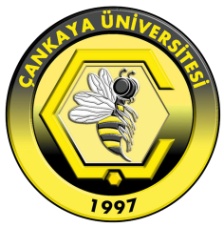 ÇANKAYA ÜNİVERSİTESİİktisadi ve İdari Bilimler  FakültesiDers İzlencesiBölümHalkla İlişkiler ve ReklamcılıkHalkla İlişkiler ve ReklamcılıkHalkla İlişkiler ve ReklamcılıkHalkla İlişkiler ve ReklamcılıkHalkla İlişkiler ve ReklamcılıkHalkla İlişkiler ve ReklamcılıkHalkla İlişkiler ve ReklamcılıkDersin Kodu & Dersin AdıHİR   403Mezuniyet Projesi 1HİR   403Mezuniyet Projesi 1HİR   403Mezuniyet Projesi 1HİR   403Mezuniyet Projesi 1HİR   403Mezuniyet Projesi 1HİR   403Mezuniyet Projesi 1HİR   403Mezuniyet Projesi 1Haftalık Ders Saati0Haftalık Lab./ Uygulama Saati6Dersin Kredisi3AKTS Kredisi5Akademik Yıl2020-20212020-20212020-20212020-20212020-20212020-20212020-2021DönemBaharBaharBaharBaharBaharBaharBaharDersin SorumlusuDr. Öğr. Üyesi Nefise ŞİRZADDr. Öğr. Üyesi Nefise ŞİRZADDr. Öğr. Üyesi Nefise ŞİRZADDr. Öğr. Üyesi Nefise ŞİRZADDr. Öğr. Üyesi Nefise ŞİRZADDr. Öğr. Üyesi Nefise ŞİRZADDr. Öğr. Üyesi Nefise ŞİRZADE-mail adresinefise@cankaya.edu.trnefise@cankaya.edu.trnefise@cankaya.edu.trnefise@cankaya.edu.trnefise@cankaya.edu.trnefise@cankaya.edu.trnefise@cankaya.edu.trOda &TelefonK-409-0312 233 1244K-409-0312 233 1244K-409-0312 233 1244K-409-0312 233 1244K-409-0312 233 1244K-409-0312 233 1244K-409-0312 233 1244Ders SaatiÇarşamba  – 13:10- 16:20 ,Cuma – 09:20 – 12:10 Çarşamba  – 13:10- 16:20 ,Cuma – 09:20 – 12:10 Çarşamba  – 13:10- 16:20 ,Cuma – 09:20 – 12:10 Çarşamba  – 13:10- 16:20 ,Cuma – 09:20 – 12:10 Çarşamba  – 13:10- 16:20 ,Cuma – 09:20 – 12:10 Çarşamba  – 13:10- 16:20 ,Cuma – 09:20 – 12:10 Çarşamba  – 13:10- 16:20 ,Cuma – 09:20 – 12:10 Ofis SaatiCuma: 16-17Cuma: 16-17Cuma: 16-17Cuma: 16-17Cuma: 16-17Cuma: 16-17Cuma: 16-17Dersin Web Sitesihttp://hir403.cankaya.edu.trhttp://hir403.cankaya.edu.trhttp://hir403.cankaya.edu.trhttp://hir403.cankaya.edu.trhttp://hir403.cankaya.edu.trhttp://hir403.cankaya.edu.trhttp://hir403.cankaya.edu.trDersin TanımıBu ders kapsamında; öğrencilerin 4 sene boyunca edindikleri pratik ve teorik bilgilerini uygulamaya geçirmeleri için 360 derece kampanya yaptırılmaktadır. Öğrenciler öncelikle sıfırdan bir marka oluşturup, markanın ve ürünleri hakkında derinlemesine araştırma yapmaktadır. Ürün, Pazar, rakip, hedef kitle ve SWOT analizinin ardından, markalarının kurumsal kimlik çalışmalarını gerçekleştirmektedir. Kurumsal kimlik çalışmaları kapsamında tasarladıkları logo, ambalaj, promosyon ürün, katalog, kartvizit ve promosyon ürünler tasarlanmaktadır. Öğrenciler sektörlerine uygun özel bir günü seçip, bugüne uygun 360 derece kampanyası hazırlamaktadır. Kampanya kapsamında görsel, işitsel mecradan bir araç, basılı mecradan bir araç ve açık hava mecrasından bir araç seçerek bu mecralar için tek bir mesaj barındıran reklam içeriği hazırlamaktadır. Aynı zamanda bu konuları dijital ortamdan seçtikleri iki online mecra için de hazırlamaktadır. Öğrenciler bütünleşik reklam mesajı için tüm mecralarda medya planı oluşturmaktadır. Oluşturulan markalar için ders kapsamında gerilla reklam çalışması ve sosyal sorumluluk kampanyası da hazırlanmaktadır. Son derslere doğru sosyal medya mecralarında ürün ve hizmetler ile ilgili paylaşılan içerikler için sosyal medya reklamı yayınlanmaktadır. Ön koşul(varsa)1.2.3.3.4.Ön koşul(varsa)Ön koşul(varsa) Ders sorumlusunun onayı Diğer  Diğer  Diğer Eş Koşul(varsa)1.2.3.4.4.Eş Koşul(varsa)Dersin Türü Bölüm için zorunlu ders Diğer Bölüm(ler) için zorunlu ders   Bölüm için seçmeli ders   Diğer Bölüm(ler) için seçmeli ders Bölüm için zorunlu ders Diğer Bölüm(ler) için zorunlu ders   Bölüm için seçmeli ders   Diğer Bölüm(ler) için seçmeli ders Bölüm için zorunlu ders Diğer Bölüm(ler) için zorunlu ders   Bölüm için seçmeli ders   Diğer Bölüm(ler) için seçmeli ders Bölüm için zorunlu ders Diğer Bölüm(ler) için zorunlu ders   Bölüm için seçmeli ders   Diğer Bölüm(ler) için seçmeli ders Bölüm için zorunlu ders Diğer Bölüm(ler) için zorunlu ders   Bölüm için seçmeli ders   Diğer Bölüm(ler) için seçmeli dersDersin AmacıÖğrencilerin teorik ve pratik derslerden edindikleri bilgiler doğrultusunda başarılı bir reklam kampanyası oluşturmaları bu der kapsamında hedeflenmektedir. Geleneksel ve dijital medya ortamlarında uygulanacak bu proje sayesinde öğrencilerin her iki ortamın dinamiklerini deneyimlemesi ve yaratıcılıklarını konuşturması amaçlanmaktadır. Haftalık Ders İçeriği Haftalık Ders İçeriği HaftaKonu(lar)1Ders işleyiş biçimi ve hazırlanacak olan proje hakkında genel bilgiler2Proje konularının onaylanması ve proje gruplarına karar verilmesi, 3Projelerin isimlerinin, sloganlarının onaylanması, Araştırma bölümü hakkında bilgilendirme4Araştırma bölümlerinin onaylanması- Kurumsal kimlik çalışmalarının onaylanması- Sosyal medya hesaplarının açılması5360 derece kampanyası için özel bir günün belirlenmesi 6360 derce kampanya için mecraların ve her mecradaki araçların belirlenmesi7Vize8Medya Planlama sunumu9Gerilla reklam sunumu10Sosyal sorumluluk sunumu11Sosyal medya reklam yayınlaması12Sosyal medya analizleri 13Öğrenci Sunumları14Öğrenci SunumlarıNotlandırma UsulüNotlandırma UsulüNotlandırma UsulüNotlandırma UsulüNotlandırma UsulüNotlandırma UsulüNotlandırma UsulüNotlandırma UsulüNotlandırma UsulüYöntemAdetYüzde (%)YöntemAdetYüzde (%)YöntemAdetYüzde (%)ÖdevVaka Çalışması(Kur Pratik)Derse DevamQuizLab. ÇalışmasıSaha ÇalışmasıVize sınavı1%10Derse katılımProje/Tez1%80Dönem ÖdeviSözlü SunumFinal Sınavı1%10Ders Kitabı (Kitapları) Ders Kitabı (Kitapları) Ders Kitabı (Kitapları) Ders Kitabı (Kitapları) Ders Kitabı (Kitapları) Yazar (lar)Kitabın adıYayıneviYayın Yılı ISBNYardımcı Kitap (Kitaplar)Yardımcı Kitap (Kitaplar)Yardımcı Kitap (Kitaplar)Yardımcı Kitap (Kitaplar)Yardımcı Kitap (Kitaplar)Yazar (lar)Kitabın adıYayıneviYayın YılıISBNÖğretim YöntemleriDers anlatımı + UygulamaLaboratuvar, Stüdyo ve Mahkeme Salonu Kullanımı VardırBilgisayar KullanımıVardırÖğrenme KazanımlarıBu dersi başarı ile tamamlayan öğrenciler:Geleneksel ve dijital ortamda  reklam kapmanyası oluşturma ve geliştirmeyi denemiş olurTüm mecralarda tek bir mesajı bütünleşik biçimde yayınlama yeteneği kazanır.360 derce kampanya, gerilla reklam ve sosyal sorumluluk uygulamalarını oluşturmak için yaratıcı stratejiler ortaya koyar.Geleneksel ve dijital medyayı tek bir mesaj için nasıl integre bir biçimde kullanması gerektiğini öğrenir.Özel bir gün için bir reklam kampanyası oluşturmayı deneyimlemiş olur. 